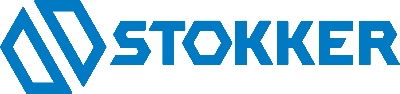 Kļūsti par Stokker pastāvīgo klientu:Lai vienkāršotu Jūsu ikdienu, esam atteikušies no fiziskām klientu kartēm; mēs tikai saglabāsim Jūsu kontaktinformāciju datu bāzē*. Un kad veiksiet pirkumu Stokker, būs nepieciešams uzrādīt personu apliecinošu dokumentu, lai saņemtu pastāvīgā klienta atlaidi. Pastāvīgā klienta statuss garantē 5% atlaidi visām precēm.Ja gada laikā veicat vismaz vienu pirkumu, jūsu pastāvīgā klienta statuss tiks automātiski pagarināts uz vēl vienu gadu.*Dati tiks uzglabāti ievērojot konfidencialitāti un netiks izpausti trešajām personām.Lai kļūtu par pastāvīgo klientu, lūdzu, aizpildi šādu informāciju:Vārds..........................................................................................Uzvārds......................................................................	................Personas kods............................................................................Adrese.........................................................................................	E-pasts..................…………………………………………………..Mobilais tel. nr.............................................................................Paraksts...........................................................................   Atzīmē, ja vēlies saņemt Stokker īpašos piedāvājumusPaldies, ka izvēlējies kļūt par mūsu pastāvīgo klientu!Aizpilda Stokker Klienta kods...............................................................................Pieteikumu pieņēma ................................................................Datums.....................................................................................